22 апреля  2018г. в г. Красноярске проходил чемпионат России по народным танцам на кубок Сибирского Федерального округа. Образцовый хореографический ансамбль «Радуга» стал дважды лауреатом 2 степени в номинации «народный танец» (возрастная категория 10-13 лет и 14-18 лет), лауреатом 2 степени и обладателем кубка Сибирского Федерального округа в номинации  «народная стилизация» (смешанная возрастная категория).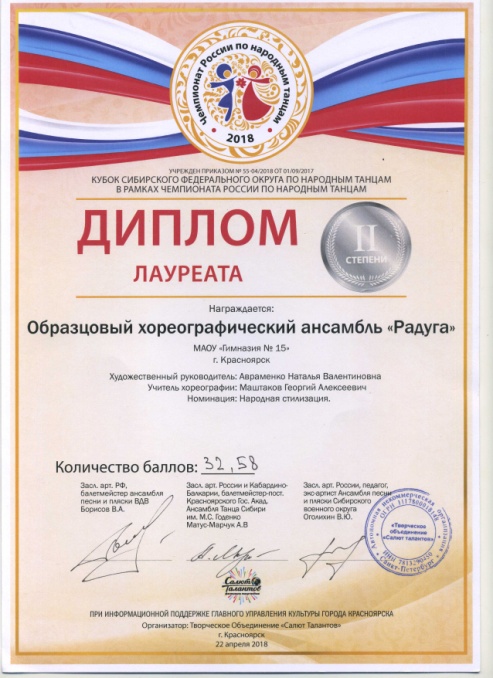 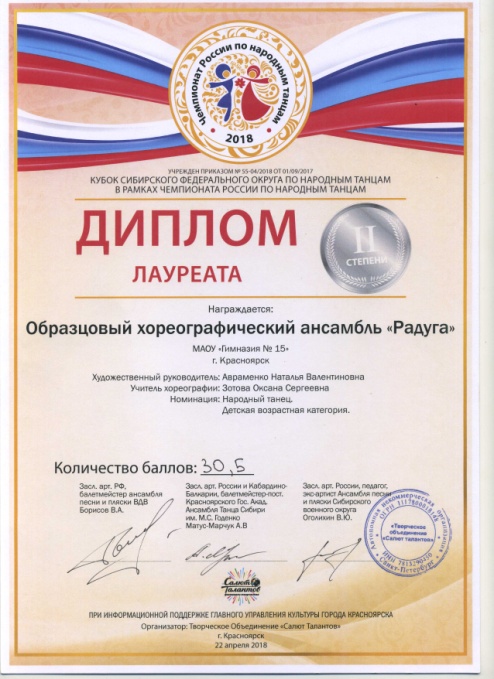 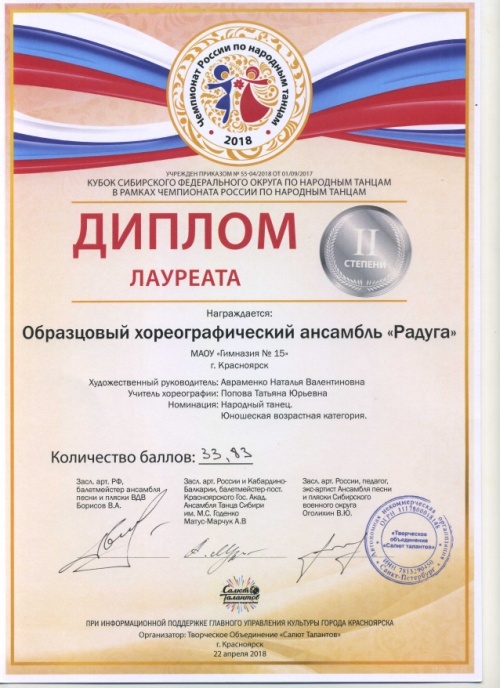 